Приложениек постановлению администрации Петровского городского поселения  Гаврилово-Посадского муниципального района№ 81-п       от     «02» июня 2014 г.Административный регламентадминистрации Петровского городского поселения  по проведению проверок при осуществлении муниципального лесного контроля1. Общие положения.1.1. Понятие административных процедур при осуществлении муниципального лесного контроля1.1.1. Административный регламент администрации Петровского городского поселения по проведению проверок при осуществлении муниципального лесного контроля (далее – административный регламент), разработан в целях повышения качества проведения проверок, определяет сроки и последовательность действий должностных лиц при проведении проверок соблюдения лесного законодательства,  требований использования, охраны, защиты и воспроизводства лесов юридическими лицами и индивидуальными предпринимателями, осуществление контроля за которыми возложено на администрацию Петровского городского поселения (далее - администрация).1.1.2. Задачей муниципального лесного контроля  является обеспечение соблюдения юридическими лицами независимо от организационно-правовой формы, индивидуальными предпринимателями, физическими лицами  лесного законодательства, требований использования, охраны, защиты и воспроизводства лесов на территории Петровского городского поселения.1.1.3. Исполнение административного регламента осуществляется  специалистами  администрации поселения.1.1.4. Муниципальный лесной контроль осуществляется специалистами администрации поселения, уполномоченными на проведение муниципального лесного  контроля. 1.1.5. Перечень специалистов, осуществляющих муниципальный лесной контроль, утверждается правовым актом администрации Петровского городского поселения.1.1.6. Муниципальный лесной контроль  осуществляется в отношении лесных участков, находящихся в муниципальной собственности Петровского городского поселения .1.1.7. Исполнение регламента осуществляется в соответствии с:Лесным кодексом Российской Федерации;Федеральным законом от 6 октября 2003 года № 131-ФЗ "Об общих принципах организации местного самоуправления в Российской Федерации";Федеральным законом от 4 декабря 2006 года № 201-ФЗ "О введении в действие Лесного кодекса Российской Федерации";Федеральным законом от 26 декабря 2008 года № 294-ФЗ "О защите прав юридических лиц и индивидуальных предпринимателей при осуществлении государственного контроля (надзора) и муниципального контроля";Федеральным законом от 2 мая 2006 года № 59-ФЗ "О порядке рассмотрения обращений граждан Российской Федерации";постановлением Правительства Российской Федерации от 8 мая 2007 года № 273 "Об исчислении размера вреда, причиненного лесам вследствие нарушения лесного законодательства";постановлением Правительства Российской Федерации от 30 июня 2007 года № 417 "Об утверждении правил пожарной безопасности в лесах";постановлением Правительства Российской Федерации от 29 июня 2007 года № 414 "Об утверждении правил санитарной безопасности в лесах";приказом МПР РФ от 16 июля 2007 года № 185 "Об утверждении правил ухода за лесами";Уставом Петровского городского поселения.1.1.8. Проверке подлежат юридические лица и индивидуальные предприниматели, осуществляющие деятельность на территории Петровского городского поселения  и являющиеся лесопользователями.1.1.9. Для проведения проверки специалист администрации, уполномоченный на проведение муниципального лесного контроля, истребует документы, связанные с целями, задачами и предметом проверки, в соответствии с Федеральным законом от 26.12.2008 № 294-ФЗ «О защите прав юридических лиц и индивидуальных предпринимателей при осуществлении государственного контроля (надзора) и муниципального контроля». 1.1.10. Конечным результатом исполнения административного регламента является акт проверки.2. Требования к порядку проведения проверок.2.1. Порядок информирования о проведении проверок2.1.1. Ежегодный план проведения плановых проверок, утверждается  главой администрации Петровского городского  поселения.2.1.2. Местонахождение администрации: 155020, Ивановская область, Гаврилово-Посадский район, поселок Петровский, улица Чкалова, дом 2.Адрес официального сайта Администрации в сети Интернет: http//petrovskposelenie.ruКонтактный телефон: 8(49355) 2-55-37. Режим работы :Понедельник   	-8-00 – 17-00Вторник      	-8-00 – 17-00Среда        		-8-00 – 17-00Четверг      		-8-00 – 17-00Пятница      	-8-00 – 17-00Перерыв на обед	-12-00 – 13-00Суббота 		-выходнойВоскресенье	-выходной2.1.3. О проведении плановой проверки специалист администрации уведомляет юридическое лицо, индивидуального предпринимателя не позднее, чем за 3 рабочих дня до начала ее проведения посредством направления копии распоряжения администрации поселения о проведении проверки по муниципальному лесному контролю  и о начале проведения плановой проверки заказным почтовым отправлением с уведомлением о вручении или иным доступным способом.2.1.4. О проведении внеплановой выездной проверки, за исключением плановой выездной проверки, основанием проведения которой указаны в пункте 2 части 2 статьи 10 Федерального закона "О защите прав юридических лиц и индивидуальных предпринимателей при осуществлении государственного контроля (надзора) и муниципального контроля", специалист администрации уведомляет юридическое лицо, индивидуального предпринимателя не менее, чем за двадцать четыре часа до начала ее проведения любым доступным способом.2.1.5. На информационных стендах в помещениях администрации размещается следующая информация:1) извлечения из нормативных правовых актов Российской Федерации, устанавливающих порядок и условия проведения проверок;2) блок-схема порядка проведения проверок согласно приложению № 1 к настоящему административному регламенту;3) порядок получения гражданами консультаций;4) перечень документов, необходимых для предъявления лесопользователем при проведении проверки.2.1.6. По вопросам проведения проверок можно получить консультацию путем непосредственного обращения в администрацию поселения.2.1.7. Индивидуальное устное информирование осуществляется специалистами администрации при обращении лично или по телефону. При ответах на телефонные звонки и личные обращения специалисты  администрации подробно, в вежливой (корректной) форме информируют обратившихся лиц по интересующим вопросам.2.1.8. Сведения о ходе процедуры принятия решения о проведении проверки по муниципальному лесному контролю  можно получить при помощи письменного обращения, электронной почты, телефонной связи или посредством личного обращения в уполномоченный орган.2.1.9. В случае если подготовка ответа требует продолжительного времени, специалист администрации, осуществляющий индивидуальное устное информирование, может предложить обратившемуся лицу направить в администрацию письменное обращение по данному вопросу либо назначить удобное время для устного информирования.2.20. Ответ на письменное обращение дается администрацией в порядке, установленном Федеральным законом от 2 мая 2006 года № 59-ФЗ  "О порядке рассмотрения обращений граждан Российской Федерации".2.2. Сроки проведения проверок.2.2.1. Срок проведения документарной, выездной проверки (как плановой, так и внеплановой) не может превышать двадцать рабочих дней.2.2.2. В отношении одного субъекта малого предпринимательства общий срок проведения плановой выездной проверки не может превышать пятьдесят часов для малого предприятия и пятнадцать часов – для микропредприятия в год.2.2.3. В исключительных случаях срок проведения выездной плановой проверки может быть продлен главой администрации, но не более чем на двадцать рабочих дней в отношении малых предприятий, микропредприятий – не более, чем на пятнадцать часов.2.3. Требования к местам проведения проверки2.3.1. Документарная проверка проводится в здании администрации. Центральный вход здания оборудован вывеской, содержащей информацию о наименовании.На территории, прилегающей к зданию, предусмотрены места для парковки автотранспортных средств. Доступ для граждан к парковочным местам является бесплатным.Документарная проверка проводится специалистом администрации в кабинете, расположенном в здании.Данный кабинет соответствуют санитарно-эпидемиологическим правилам и нормативам и оборудован противопожарной системой и средствами пожаротушения.Рабочее место специалиста администрации оборудовано телефоном, персональным компьютером с возможностью доступа к необходимым информационным базам данных, печатающим устройством. При организации рабочих мест предусмотрена возможность свободного входа и выхода из помещения при необходимости.2.3.2. Выездная проверка (как плановая, так и внеплановая) проводится по месту нахождения юридического лица, месту осуществления деятельности индивидуального предпринимателя и (или) по месту фактического осуществления их деятельности.2.4. Перечень документов, необходимых для предъявления лесопользователем при проведении проверки.2.4.1. Лесопользователь предъявляет следующие документы:1) договор купли-продажи лесных насаждений или договор аренды лесного участка, находящегося в муниципальной собственности, или договор безвозмездного срочного пользования лесным участком;2) свидетельство о государственной регистрации права постоянного (бессрочного) пользования лесным участком;3) проект освоения лесов;4) лесная декларация;5) документы, подтверждающие включение инвестиционного проекта в области освоения лесов в перечень приоритетных инвестиционных проектов, утвержденные в установленном порядке;6) учредительные документы юридического лица, индивидуального предпринимателя;7) технологическая карта разработки лесосеки.3. Административные процедуры.3.1. Принятие решения о проведении проверки.3.1.1. В случае проведения плановой, внеплановой проверки специалист администрации разрабатывает в течение одного дня проект распоряжения администрации о проведении проверки по муниципальному лесному контролю  (далее – распоряжение).3.1.2. Проект распоряжения передается для подписания Главе администрации Петровского городского поселения.3.2. Организация и проведение плановой проверки.3.2.1. Плановые  проверки проводятся в форме документарной проверки и (или) выездной проверки.Плановой проверкой является проверка, включенная в ежегодный план проведения плановых проверок, формируемый на соответствующий календарный год и утверждаемый главой администрации муниципального образования. Типовая форма ежегодного плана проведения плановых проверок юридических лиц и индивидуальных предпринимателей установлена постановлением Правительства Российской Федерации от 30.06.2010 N 489 «Об утверждении Правил подготовки органами государственного контроля (надзора) и органами муниципального контроля ежегодных планов проведения плановых проверок юридических лиц и индивидуальных предпринимателей».Ежегодный план проведения проверок доводится до сведения заинтересованных лиц посредством его размещения на официальном сайте Петровского городского поселения.3.2.2. До 1 сентября года, предшествующего году проведения плановых проверок, администрация муниципального образования направляет проект ежегодного плана проведения плановых проверок в органы прокуратуры.Администрация Петровского городского поселения рассматривает предложения органов прокуратуры и по итогам их рассмотрения до 1 ноября года, предшествующего году проведения плановых проверок, направляет в органы прокуратуры ежегодный план проведения плановых проверок, утвержденный главой администрации муниципального образования.3.2.3. В ежегодных планах проведения плановых проверок указываются следующие сведения:наименование юридических лиц (их филиалов, представительств, обособленных структурных подразделений), фамилии, имена, отчества индивидуальных  предпринимателей, деятельность которых подлежит  плановым проверкам, места нахождения юридических лиц (их филиалов, представительств, обособленных структурных подразделений) или места  жительства индивидуальных предпринимателей  и места фактического осуществления  своей деятельности;цель и основание проведения  каждой плановой проверки;дата начала  и сроки проведения  каждой плановой проверки;наименование органа  муниципального контроля, осуществляющего   конкретную плановую проверку.3.2.4. В отношении одного юридического лица (индивидуального предпринимателя) плановая проверка проводится не чаще чем один раз в три года.3.2.5. О проведении плановой проверки лесопользователь уведомляется органом муниципального контроля не позднее чем в течение трех рабочих дней до начала ее проведения посредством направления копии распоряжения главы администрации муниципального образования о начале проведения плановой проверки заказным почтовым отправлением с уведомлением о вручении или иным доступным способом.При проведении плановой проверки  органами  муниципального контроля совместно с  другими органами указываются  наименования всех участвующих в такой проверки органов.3.3. Организация и проведение внеплановой проверки3.3.1. Основанием для проведения внеплановой проверки является:1) истечение срока исполнения юридическим лицом, индивидуальным предпринимателем ранее выданного предписания об устранении выявленного нарушения обязательных требований и (или) требований, установленных муниципальными правовыми актами;2) поступление в администрацию поселения обращений и заявлений граждан, юридических лиц, индивидуальных предпринимателей, информации от органов государственной власти, органов местного самоуправления, из средств массовой информации о следующих фактах:возникновение угрозы причинения вреда жизни, здоровью граждан, вреда животным, растениям, окружающей среде, объектам культурного наследия (памятникам  истории и культуры) народов  Российской Федерации, безопасности государства,  а также угрозы чрезвычайных ситуаций природного и техногенного характера;причинение вреда жизни, здоровью граждан, вреда животным, растениям, окружающей среде, объектам культурного наследия (памятникам  истории и культуры) народов  Российской Федерации безопасности государства, а также возникновение чрезвычайных ситуаций природного и техногенного характера.3.3.2. Обращения и заявления, не позволяющие установить лицо, обратившееся в администрацию, а также обращения и заявления, не содержащие сведений о фактах, указанных в пункте 3.3.1 настоящего административного регламента, не могут служить основанием для проведения внеплановой проверки.3.3.3. Внеплановая выездная проверка юридических лиц, индивидуальных предпринимателей может быть проведена по основаниям, указанным в абзацах втором, третьем подпункта 2 пункта 3.3.1 настоящего административного регламента, Администрацией после согласования с органом прокуратуры по месту осуществления деятельности таких юридических лиц, индивидуальных предпринимателей.В день подписания распоряжения о проведении внеплановой выездной проверки субъектов малого или среднего предпринимательства в целях согласования ее проведения администрация представляет либо направляет заказным почтовым отправлением с уведомлением о вручении или в форме электронного документа, подписанного электронной цифровой подписью, в орган прокуратуры по месту осуществления деятельности субъектов малого или среднего предпринимательства заявление о согласовании проведения внеплановой выездной проверки.3.3.4. К заявлению о согласовании проведения внеплановой выездной проверки прилагаются следующие документы:1) копия распоряжения администрации муниципального образования о проведении проверки по муниципальному лесному контролю и надзору;2) документы, подтверждающие наличие оснований для проведения указанной проверки:3)копии обращений, заявлений граждан, юридических лиц или индивидуальных предпринимателей;4)копии информации от органов государственной власти или органов местного самоуправления;5)сведения из средств массовой информации (копия публикации печатного издания, интернет-источников и другие документы);6)копии иных имеющихся документов, послуживших основанием для проведения проверки.3.3.5. Если основанием для проведения внеплановой выездной проверки является причинение вреда жизни, здоровью граждан, вреда животным, растениям, окружающей среде, безопасности государства, а также возникновение чрезвычайных ситуаций природного и техногенного характера, обнаружение нарушений обязательных требований и требований, установленных муниципальными правовыми актами, в момент совершения таких нарушений в связи с необходимостью принятия неотложных мер администрация поселения вправе приступить к проведению внеплановой выездной проверки незамедлительно с извещением органов прокуратуры о проведении мероприятий по контролю посредством направления заявления о согласовании проведения внеплановой выездной проверки в органы прокуратуры в течение двадцати четырех часов.3.3.6. Решение прокурора или его заместителя о согласовании проведения внеплановой выездной проверки или об отказе в согласовании ее проведения может быть обжаловано вышестоящему прокурору или в суд.3.4. Документарная проверка.3.4.1. Предметом документарной проверки являются сведения, содержащиеся в документах юридического лица, индивидуального предпринимателя, устанавливающих их организационно-правовую форму, права и обязанности, документы, используемые при осуществлении их деятельности и связанные с исполнением ими обязательных требований и требований, установленных муниципальными правовыми актами, исполнением предписаний и постановлений органов государственного контроля (надзора), органов муниципального контроля.В процессе проведения документарной проверки должностными лицами администрации поселения в первую очередь рассматриваются документы юридического лица, индивидуального предпринимателя, имеющиеся в распоряжении администрации поселения.3.4.2. В случае,  если достоверность сведений, содержащихся в документах, имеющихся в распоряжении администрации поселения, вызывает обоснованные сомнения,  либо эти сведения не позволяют оценить исполнение юридическим лицом, индивидуальным предпринимателем обязательных требований лесного законодательства, специалист администрации направляет в адрес юридического лица, адрес индивидуального предпринимателя мотивированный запрос с требованием представить иные необходимые для рассмотрения в ходе проведения документарной проверки документы. К запросу прилагается заверенная печатью копия распоряжения администрации поселения о проведении проверки по муниципальному лесному контролю и надзору.3.4.3. В течение десяти рабочих дней со дня получения мотивированного запроса юридическое лицо, индивидуальный предприниматель обязаны направить в администрацию указанные в запросе документы.3.4.4. Указанные в запросе документы должны быть представлены в виде копий, заверенных печатью (при ее наличии) и соответственно подписью индивидуального предпринимателя, его уполномоченного представителя, руководителя, иного должностного лица юридического лица.3.4.5. В случае,  если в ходе документарной проверки выявлены ошибки и (или) противоречия в представленных юридическим лицом, индивидуальным предпринимателем документах либо несоответствие сведений, содержащихся в этих документах, сведениям, содержащимся в имеющихся у администрации поселения документах, информация об этом направляется юридическому лицу, индивидуальному предпринимателю с требованием представить в течение десяти рабочих дней необходимые пояснения в письменной форме.3.4.6. Юридическое лицо, индивидуальный предприниматель, представляющие в администрацию пояснения относительно выявленных ошибок и (или) противоречий в представленных документах, вправе представить дополнительно в администрацию поселения документы, подтверждающие достоверность ранее представленных документов.3.4.7. Специалист администрации  рассматривает представленные руководителем или иным должностным лицом юридического лица, индивидуальным предпринимателем, его уполномоченным представителем пояснения и документы, подтверждающие достоверность ранее представленных документов. В случае, если после рассмотрения представленных пояснений и документов либо при отсутствии пояснений администрация  установит признаки нарушения обязательных требований лесного законодательства, специалист администрации поселения проводят выездную проверку.3.4.8. При проведении документарной проверки администрация  не вправе требовать у юридического лица, индивидуального предпринимателя сведения и документы, не относящиеся к предмету документарной проверки.3.5. Выездная проверка.3.5.1. Выездная проверка проводится в случае, если при документарной проверке не представляется возможным  оценить соответствие деятельности юридического лица, индивидуального предпринимателя обязательным требованиям лесного законодательства без проведения соответствующих мероприятий по контролю.3.5.2. Выездная проверка начинается с предъявления служебного удостоверения специалиста, уполномоченного на проведение муниципального контроля,  обязательного ознакомления руководителя или иного должностного лица юридического лица, индивидуального предпринимателя, его уполномоченного представителя с распоряжением администрации муниципального образования о назначении выездной проверки (копия распоряжения вручается под роспись одновременно с предъявлением служебных удостоверений) в соответствии с полномочиями проводящих выездную проверку лиц, а также с целями, задачами, основаниями проведения выездной проверки, видами и объемом мероприятий по контролю, со сроками и условиями ее проведения.3.5.3. Руководитель, иное должностное лицо или уполномоченный представитель юридического лица, индивидуальный предприниматель, его уполномоченный представитель обязаны обеспечить доступ проводящих выездную проверку специалистов администрации  поселения на территорию, в используемые юридическим лицом, индивидуальным предпринимателем при осуществлении деятельности здания, строения, сооружения, помещения, к используемым юридическими лицами, индивидуальными предпринимателями оборудованию, подобным объектам и др.3.6. Порядок оформления результатов проверки.3.6.1.  По результатам проверки специалистов, уполномоченным на проведение муниципального контроля, составляется акт проверки по типовой форме, утвержденной  Министерством экономического развития Российской Федерации.3.6.2. Акт проверки оформляется непосредственно после ее завершения в двух экземплярах, один из которых с копиями приложений вручается руководителю, иному должностному лицу или уполномоченному представителю юридического лица, индивидуальному предпринимателю, его уполномоченному представителю под расписку об ознакомлении либо об отказе в ознакомлении с актом проверки либо направляется заказным почтовым отправлением с уведомлением о вручении, которое приобщается к экземпляру акта проверки, хранящемуся в деле администрации.3.6.3. Результаты проверки, содержащие информацию, составляющую государственную, коммерческую, служебную, иную тайну, оформляются с соблюдением требований, предусмотренных законодательством Российской Федерации.3.6.4. В случае, если для проведения внеплановой выездной проверки требуется согласование ее проведения с органом прокуратуры, копия акта проверки направляется в орган прокуратуры, которым принято решение о согласовании проведения проверки, в течение пяти рабочих дней со дня составления акта проверки.3.6.5. В журнале учета проверок специалистом администрации осуществляется запись о проведенной проверке, содержащая сведения о наименовании органа муниципального лесного контроля, датах начала и окончания проведения проверки, времени ее проведения, правовых основаниях, целях, задачах и предмете проверки, выявленных нарушениях, а также указываются фамилия, имя, отчество и должность специалиста, проводящего проверку, его или их подписи.3.6.6. При отсутствии журнала учета проверок в акте проверки делается соответствующая запись.3.6.7. Лесопользователь, проверка которого проводилась, в случае несогласия с фактами, выводами, предложениями, изложенными в акте проверки, либо с выданным предписанием об устранении выявленных нарушений в течение пятнадцати дней с даты получения акта проверки вправе представить в отдел в письменной форме возражения в отношении акта проверки об устранении выявленных нарушений в целом или его отдельных положений. При этом лесопользователь вправе приложить к таким возражениям документы, подтверждающие обоснованность таких возражений, или их заверенные копии либо в согласованный срок передать их в администрацию поселения.3.6.8. Материалы проверки передаются главе администрации поселения не позднее одного рабочего дня со дня окончания проверки.3.6.9. После визирования акта проверки главой администрации поселения материалы проверок подшиваются в дело.3.6.10. В случае,  выявления при проведении проверки нарушений юридическим лицом, индивидуальным предпринимателем обязательных  условий или требований, установленных лесным законодательством, специалисты, проводившие проверку, обязаны в трехдневный срок с момента подписания акта проверки направлять в органы, уполномоченные рассматривать дела об административных правонарушениях, материалы по результатам проведенных проверок для принятия мер административного принуждения к нарушителям.4. Порядок и формы контроля за исполнением регламента.4.1. Текущий контроль надлежащего исполнения служебных обязанностей, совершения противоправных действий (бездействия) при проведении проверок, соблюдения процедур проведения проверок (далее – текущий контроль) осуществляется главой администрации поселения.Текущий контроль осуществляется путем проверок соблюдения и исполнения специалистом администрации положений настоящего административного регламента, иных нормативных правовых актов Российской Федерации .4.2. Администрация Петровского городского поселения осуществляет контроль полноты и качества проведения проверок.Проверки могут быть плановыми (осуществляться на основании полугодовых или годовых планов работы отдела и внеплановыми. При осуществлении мероприятий по контролю могут рассматриваться все вопросы, связанные с проведением проверок (комплексные проверки), или отдельные вопросы (тематические проверки). Проверка также может проводиться в связи с конкретным обращением заявителя.Результаты проверки оформляются в виде справки, в которой отмечаются выявленные недостатки и предложения по их устранению.4.3. О мерах, принятых в отношении виновных в нарушении законодательства Российской Федерации, положений настоящего административного регламента, специалистов, в течение десяти дней со дня принятия таких мер, администрация поселения сообщает в письменной форме юридическому лицу, индивидуальному предпринимателю, права и (или) законные интересы которых нарушены.4.4. Специалист администрации  несет ответственность за несоблюдение сроков и последовательности совершения административных действий.5. Порядок обжалования действий (бездействия) должностного лица, а также принимаемого им решения при исполнении регламента.5.1. Лица, в отношении которых проводилась проверка при осуществлении муниципального лесного контроля, имеют право на обжалование действий (бездействия) и решений, принимаемых в ходе проведения проверки, в досудебном порядке путем представления в администрацию поселения в письменной форме возражения в отношении акта проверки об устранении выявленных нарушений в целом или его отдельных положений или суд в порядке, установленном законодательством Российской Федерации.5.2. Лица, в отношении которых проводилась проверка, имеют право обратиться в администрацию поселения с жалобой лично или направить письменное обращение (жалобу).5.3. Личный прием проводится главой администрации поселения в соответствии с графиком приема граждан.5.4. Письменное обращение заявителя рассматривается в течение 30 дней со дня регистрации такого обращения.5.5. Заявители также могут сообщить главе администрации поселения о нарушении своих прав и законных интересов, противоправных решениях, действиях или бездействии должностных лиц, нарушении положений административного регламента, некорректном поведении или нарушении служебной этики.5.6. Все обращения об обжаловании действий (бездействия), осуществляемых в ходе проведения проверки на основании настоящего административного регламента, фиксируются в книге учета обращений заявителей с указанием:1) принятых решений;2) проведенных действий и принятых мер ответственности в отношении специалиста, допустившего нарушения, ответственного за действия (бездействие), осуществленные в ходе проведения проверки, повлекшие за собой обращение заявителя.Приложение 1к административному регламенту администрации Петровского городского поселения  по проведению проверок при осуществлении муниципального лесного контроля БЛОК-СХЕМА последовательности административных процедур проведения проверок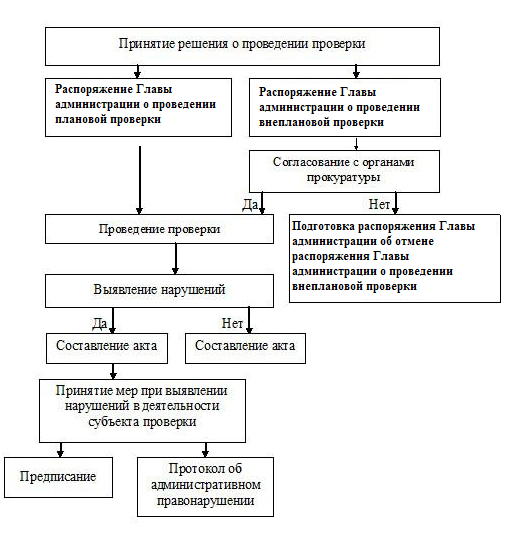 Приложение 2 к административному регламенту администрации Петровского городского поселения  по проведению проверок  при осуществлении муниципального лесного контроля ПЛАН проведения плановых проверок юридических лиц и индивидуальных предпринимателей на 20___годПримечания:	1. Указывается ссылка на положения федерального закона, устанавливающего основания проведения плановой проверки.	2. Указывается календарный месяц начала проведения проверки.Приложение 3к административному регламенту администрации Петровского городского поселения  по проведению проверок при осуществлении муниципального лесного контроля РАСПОРЯЖЕНИЕОт ____________ N __________О проведении плановой (внеплановой), документарной (выездной) проверки юридического лица (индивидуального предпринимателя, физического лица, не являющегося индивидуальным предпринимателем)В целях осуществления муниципального лесного контроля на территории Петровского городского поселения, в соответствии с Федеральным от 26.12.2008 N 294-ФЗ «О защите прав юридических лиц и индивидуальных предпринимателей при осуществлении государственного контроля (надзора) и муниципального контроля»РАСПОРЯЖАЮСЬ:1. Провести проверку в отношении ____________________________________________________________________________________________________________________________________________________(наименование юридического лица, фамилия, имя, отчество (последнее - при наличии) индивидуального  предпринимателя, фамилия, имя, отчество (последнее - при наличии) физического лица, не являющегося  индивидуальным предпринимателем)2. Место нахождения: ______________________________________________________________________ __________________________________________________________________________________________(юридического лица (их филиалов, представительств, обособленных структурных подразделений) или место  жительства индивидуального предпринимателя, физического лица, не являющегося индивидуальным  предпринимателем, и место(-а) фактического осуществления ими деятельности)3. Назначить лицом(-ами), уполномоченным(-ми) на проведение проверки: __________________________________________________________________________________________ (фамилия, имя, отчество (последнее - при наличии), должность должностного лица (должностных лиц),  уполномоченного(-ых) на проведение проверки)4. Привлечь к проведению проверки в качестве экспертов представителей экспертных организаций следующих лиц: ___________________________________________________________________________ (фамилия, имя, отчество (последнее - при наличии), должности привлекаемых к проведению проверки экспертов, представителей экспертных организаций с указанием реквизитов свидетельства об аккредитации и наименования органа по аккредитации, выдавшего свидетельство об аккредитации)5. Установить, что настоящая проверка проводится с целью: _______________________________________________________________________________________________________________________________При установлении целей проводимой проверки указывается следующая информация:а) в случае проведения плановой проверки:ссылка на утвержденный ежегодный план проведения плановых проверок;б) в случае проведения внеплановой выездной проверки:реквизиты ранее выданного проверяемому лицу предписания об устранении выявленного нарушения, срок для исполнения которого истек;реквизиты обращений и заявлений граждан, юридических лиц, индивидуальных предпринимателей, поступивших в мэрию города Новосибирска, департамент энергетики, жилищного и коммунального хозяйства города, Новосибирский городской комитет охраны окружающей среды и природных ресурсов;в) в случае проведения внеплановой выездной проверки, которая подлежит согласованию органами прокуратуры, но в целях принятия неотложных мер должна быть проведена незамедлительно в связи с причинением вреда либо нарушением проверяемых требований, если такое причинение вреда либо нарушение требований обнаружено непосредственно в момент его совершения:реквизиты прилагаемой копии служебной записки, представленной должностным лицом, обнаружившим нарушение;задачами настоящей проверки являются: ________________________________________________________________________________________________________________________________________________6. Предметом настоящей проверки является (отметить нужное):соблюдение обязательных требований или требований, установленных муниципальными правовыми актами Петровского городского поселения, по вопросам использования, охраны, защиты и воспроизводства лесов на территории города Петровского городского поселения; соответствие сведений, содержащихся в уведомлении о начале осуществления отдельных видов предпринимательской деятельности, обязательным требованиям;выполнение предписаний органа муниципального контроля Петровского городского поселения;проведение мероприятий:по предотвращению причинения вреда жизни, здоровью граждан, вреда животным, растениям, окружающей среде; по предупреждению возникновения чрезвычайных ситуаций природного и техногенного характера; по обеспечению безопасности государства;по ликвидации последствий причинения такого вреда.7. Срок проведения проверки: _______________________________________К проведению проверки приступить с «_____» ____________ 20_____ г.Проверку окончить не позднее «_____» ____________ 20_____ г.8. Правовые основания проведения проверки: _____________________________________________________________________________________________________________________________________________________________________________________________________________________(ссылка на положение нормативного правового акта, в соответствии с которым осуществляется проверка; ссылка на положения (нормативных) правовых актов, устанавливающих требования, которые являются  предметом проверки)9. В процессе проверки провести следующие мероприятия по контролю, необходимые для достижения целей и задач проведения проверки: ___________________________________________________________________________________________________________________________________________________10. Перечень административных регламентов по осуществлению муниципального контроля (при их наличии): __________________________________________________________________________________________________________________________________________________________________________(с указанием наименований, номеров и дат их принятия)11. Перечень документов, представление которых юридическим лицом, индивидуальным предпринимателем, физическим лицом, не являющимся индивидуальным предпринимателем, необходимо для достижения целей и задач проведения проверки: ___________________________________________________________________________________________________________________________________________________________________________________Председатель комитета ___________________ ____________________(подпись, заверенная печатью) (инициалы, фамилия)____________________________________________________________________________________________________________________________________________________________________________________(фамилия, имя, отчество (последнее - при наличии) и должность должностного лица, непосредственно подготовившего проект приказа, контактный телефон, электронный адрес (при наличии))Приложение 4к административному регламенту администрации Петровского городского поселения  по проведению проверокпри осуществлении муниципального лесного контроля ЗАЯВЛЕНИЕ о согласовании органом муниципального лесного контроля с органом прокуратуры проведения внеплановой выездной проверки юридического лица, индивидуального предпринимателяВ ______________________________________________________________(наименование органа прокуратуры)от администрации Петровского городского поселенияадрес: __________________________ЗАЯВЛЕНИЕо согласовании органом муниципального лесного контроля с органом прокуратуры проведения внеплановой выездной проверки юридического лица, индивидуального предпринимателя1. В соответствии со статьей 10 Федерального закона от 26.12.2008 N 294-ФЗ «О защите прав юридических лиц и индивидуальных предпринимателей при осуществлении государственного контроля (надзора) и муниципального контроля» просим согласия на проведение внеплановой выездной проверки в отношении _______________________________________________________________________________________________________________________________________________________________________(наименование, адрес (место нахождения) постоянно действующего исполнительного органа юридического лица, государственный регистрационный номер записи о государственной регистрации юридического лица/фамилия, имя и (в случае, если имеется) отчество, место жительства индивидуального предпринимателя, государственный  регистрационный номер записи о государственной регистрации индивидуального предпринимателя,  идентификационный номер налогоплательщика) осуществляющего предпринимательскую деятельность по адресу: ________________________________________________________________________________________________________________________________________________________________________________________________.2. Основание проведения проверки:__________________________________________________________(ссылка на положение Федерального закона от 26.12.2008 N 294-ФЗ «О защите прав юридических лиц и индивидуальных предпринимателей при осуществлении государственного контроля (надзора) и муниципального контроля»)3. Дата начала проведения проверки: «____» ______________ 20__ г.4. Время начала проведения проверки: «____» ______________ 20__ г.(указывается в случае, если основанием проведения проверки является часть 12 статьи 10 Федерального закона от 26.12.2008 N 294-ФЗ «О защите прав юридических лиц и индивидуальных предпринимателей при осуществлении государственного контроля (надзора) и муниципального контроля»)Приложения:________________________________________________________________________________________________________________________________________________________________________(копия распоряжения главы администрации петровского городского поселенияя о проведении внепланово - выездной проверки. Документы, содержащие сведения,  послужившие основанием для проведения внеплановой проверки)Председатель комитета _________________________ _____________________ (подпись, заверенная печатью) (инициалы, фамилия)Дата и время составления документа: _____________________________________Приложение 5к административному регламенту администрации Петровского городского поселения  по проведению проверокпри осуществлении муниципального лесного контроля АКТ ПРОВЕРКИОрганом муниципального контроля Петровского городского поселения юридического лица,индивидуального предпринимателя, физического лица, не являющегося индивидуальным предпринимателемN __________По адресу/адресам:___________________________________________________________________________________________________________________________________________________________________(место проведения проверки)На основании: _______________________________________________________________________________________________________________________________________________________________________(распоряжение главы администрации Петровского городского поселения с указанием реквизитов (номер, дата))была проведена ___________________________________ проверка в отношении: (плановая/внеплановая, документарная/выездная)____________________________________________________________________________________________________________________________________________________________________________________(наименование юридического лица, фамилия, имя отчество (последнее - при наличии) индивидуального предпринимателя, фамилия, имя отчество (последнее - при наличии) физического лица, не являющегося индивидуальным предпринимателем)Дата и время проведения проверки:«_____» ___________ 20 __ г. с __ час. __ мин. Продолжительность ___«_____» ___________ 20 __ г. с __ час. __ мин. Продолжительность ___(заполняется в случае проведения проверок филиалов, представительств, обособленных структурных подразделений юридического лица или при осуществлении деятельности индивидуального  предпринимателя, физического лица по нескольким адресам)Общая продолжительность проверки: _____________________________________(рабочих дней/часов)Акт составлен: Новосибирским городским комитетом охраны окружающей среды и природных ресурсов.С копией приказа о проведении проверки ознакомлен(-ы) (заполняется при проведении выездной проверки): _________________________________________________________________________________________________________________________________________________________________________(фамилии, инициалы, подпись, дата, время)Дата и номер решения прокурора (его заместителя) о согласовании проведения проверки: ____________________________________________________________________________________________________________________________________________________________________________________(заполняется в случае необходимости согласования проверки с органами прокуратуры)Лицо(-а), проводившее(-ие) проверку: _________________________________________________________________________________________________________________________________________________(фамилия, имя, отчество (последнее - при наличии), должность должностного лица (должностных лиц), проводившего(их) проверку; в случае привлечения к участию в проверке экспертов, экспертных  организаций указываются фамилии, имена, отчества (последнее - при наличии), должности экспертов и/или наименования экспертных организаций с указанием реквизитов свидетельства об аккредитации и наименование органа по аккредитации, выдавшего свидетельство)При проведении проверки присутствовали: _____________________________________________________________________________________________________________________________________________(фамилия, имя, отчество (последнее - при наличии), должность руководителя, иного должностного лица  (должностных лиц) или уполномоченного представителя юридического лица, уполномоченного представителя  индивидуального предпринимателя, уполномоченного представителя саморегулируемой организации (в случае проведения проверки члена саморегулируемой организации), фамилия, имя, отчество (последнее - при наличии) физического лица, не являющегося индивидуальным предпринимателем или уполномоченного представителя  физического лица, присутствовавших при проведении мероприятий по проверке)В ходе проведения проверки:выявлены нарушения обязательных требований или требований, установленных муниципальными правовыми актами Петровского городского поселения по вопросам использования, охраны, защиты и воспроизводства лесов на территории Петровского городского поселения (с указанием положений (нормативных) правовых актов): _____________________________________________________________________________________________________________________________________________________(с указанием характера нарушений; лиц, допустивших нарушения)выявлены несоответствия сведений, содержащихся в уведомлении о начале осуществления отдельных видов предпринимательской деятельности, обязательным требованиям (с указанием положений (нормативных) правовых актов): ______________________________________________________________________________________________________________________________________________________выявлены факты невыполнения предписаний Новосибирского городского комитета охраны окружающей среды и природных ресурсов (с указанием реквизитов выданных предписаний): __________________________________________________________________________________________ нарушений не выявлено ____________________________________________________________________ __________________________________________________________________________________________Запись в Журнал учета проверок юридического лица, индивидуального предпринимателя, проводимых органом муниципального контроля Петровского городского поселения внесена (заполняется при проведении выездной проверки): ______________________________ _____________________________(подпись проверяющего) (подпись уполномоченного представителя юридического лица, индивидуального предпринимателя, его уполномоченного  представителя)Журнал учета проверок юридического лица, индивидуального предпринимателя, проводимых органом муниципального контроля петровского городского поселения, отсутствует (заполняется при проведении выездной проверки): ________________________________ ______________________________________(подпись проверяющего) (подпись уполномоченного представителя юридического лица, индивидуального предпринимателя, его уполномоченного  представителя)Прилагаемые к акту документы: _______________________________________________________________________________________________________________________________________________________Подписи лиц, проводивших проверку: _________________________________________________________________________________________________________________________________________________С актом проверки ознакомлен(-а), копию акта со всеми приложениями получил(-а): ____________________________________________________________________________________________________________________________________________________________________________________(фамилия, имя, отчество (последнее - при наличии), должность руководителя, иного должностного лица или  уполномоченного представителя юридического лица, индивидуального предпринимателя, его уполномоченного представителя, фамилия, имя, отчество (последнее - при наличии) физического лица, не являющегося  индивидуальным предпринимателем, его уполномоченного представителя)«_____» _____________ 20___ г. __________________________(подпись)Пометка об отказе ознакомления с актом проверки: _______________________________________________________________________________________________________________________________________ (подпись уполномоченного должностного лица (лиц), проводившего проверку)Наименование юридического лица (филиала, представительства, обособленного структурного подразделения) (ЮЛ) (ф. и. о. индивидуального предпринимателя (ИП)), деятельность которого подлежит  проверке АдресАдресАдресИдентификационный номер налогоплательщика (ИНН)Основной государственный регистрационный номер (ОГРН)	Цель проведения проверки 	Основание проведенияпроверкиОснование проведенияпроверкиОснование проведенияпроверкиОснование проведенияпроверкиДата  начала проведения  проверки (2)	Срок  проведения  плановой  проверкиСрок  проведения  плановой  проверкиФорма проведения  проверки (документарная,  выездная,  документарная  и выездная)	Наименование  органа  государственного контроля (надзора), органа  муниципального контроля, с которым проверка проводится совместно места нахождения ЮЛ	места жительства ИПместа фактического осуществления деятельности ЮЛ, ИП 	дата  государственной регистрации ЮЛ, ИПдата окончания последней проверкидата  начала осуществления ЮЛ, ИП деятельности в соответствии с представленным уведомлением оиные основания в соответствии с федеральным  законом (1)рабочих днейрабочих часов (для МСП и МКП)	